尊敬的先生/女士：1	ITU-T第16研究组（多媒体）计划在定于2025年1月13日至24日在日内瓦举行的下次会议上采用WTSA第1号决议（2022年，日内瓦，修订版）第9节所述的传统批准程序批准上述建议书草案。有关ITU-T第16研究组会议的议程和所有相关信息将在不久之后发出的各第16研究组集体函中提供。2	拟议批准的ITU-T建议书草案的标题、摘要及出处见附件1。注1 –此建议书草案目前不需要ITU-T A.5论据。3	本通函根据第1号决议第9.4节，启动与国际电联成员国的正式磋商，讨论是否在即将召开的会议上审议并批准该案文。请各成员国在2025年1月2日协调世界时23:59之前填妥并返回附件2中的表格。4	如果70%或更多的成员国在回复中支持审议并批准，则将专门召开一次全体会议来实施批准程序。未授权继续开展工作的成员国应向电信标准化局主任通报提出此意见的理由，并说明可能做出哪些修改，以使工作取得进展。顺致敬意！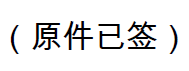 电信标准化局主任
尾上诚藏附件：2件附件1

已确定的ITU-T F.748.39（前F.AICP-FRRC）建议书草案的摘要和出处1	ITU-T F.748.39（前F.AICP-FRRC）新建议书草案[SG16-R27]智能电网运维人工智能云平台的功能要求及参考架构摘要在人工智能促成的多媒体应用的赋能下，电网公司可以自动、准确地评估设备状态或识别设备故障，这对于降低资本和运营支出至关重要。本建议书规定了智能电网运维人工智能云平台的功能要求和参考架构，适用于智能电网运维人工智能云平台（AICP-SGO&M）的架构设计、部署和管理。附件2

事由：成员国对电信标准化局第207号通函的答复:
就已确定的ITU-T F.748.39（前F.AICP-FRRC）建议书草案进行磋商尊敬的先生/女士：关于与成员国就电信标准化局第207号通函中所列的已确定案文草案进行的磋商，我谨向您通报本主管部门的意见，具体见下表。顺致敬意！[姓名][职务/职称][成员国]主管部门________________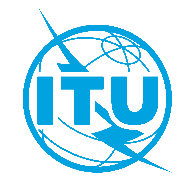 国 际 电 信 联 盟电信标准化局2024年6月10日，日内瓦文号：电信标准化局第207号通函SG16/SC电信标准化局第207号通函SG16/SC收件人：-	国际电联各成员国主管部门-	ITU-T部门成员-	ITU-T第16研究组准成员-	国际电联学术成员电话：+41 22 730 6805+41 22 730 6805收件人：-	国际电联各成员国主管部门-	ITU-T部门成员-	ITU-T第16研究组准成员-	国际电联学术成员传真：+41 22 730 5853+41 22 730 5853收件人：-	国际电联各成员国主管部门-	ITU-T部门成员-	ITU-T第16研究组准成员-	国际电联学术成员电子邮件：tsbsg16@itu.inttsbsg16@itu.int收件人：-	国际电联各成员国主管部门-	ITU-T部门成员-	ITU-T第16研究组准成员-	国际电联学术成员电子邮件：tsbsg16@itu.inttsbsg16@itu.int抄送：-	ITU-T第16研究组正副主席-	电信发展局主任-	无线电通信局主任事由：就拟在ITU-T第16研究组会议（计划于2025年1月13-24日在日内瓦举行）上批准的已确定的ITU-T F.748.39（前 F.AICP-FRRC）建议书草案与成员国进行磋商就拟在ITU-T第16研究组会议（计划于2025年1月13-24日在日内瓦举行）上批准的已确定的ITU-T F.748.39（前 F.AICP-FRRC）建议书草案与成员国进行磋商就拟在ITU-T第16研究组会议（计划于2025年1月13-24日在日内瓦举行）上批准的已确定的ITU-T F.748.39（前 F.AICP-FRRC）建议书草案与成员国进行磋商致：国际电信联盟电信标准化局主任Place des NationsCH 1211 Geneva 20, Switzerland发自：[姓名][正式职务][地址]传真：+41-22-730-5853传真：电子邮件：tsbdir@itu.int电子邮件：日期：[日期，] [地点]从两个框中选择一个ITU-T F.748.39
（前F.AICP-FRRC）新建议书草案	授权第16研究组审议批准该案文（在这种情况下，请从两个选项中选择一个）：	没有意见或修改建议	评论意见和建议的修改附后ITU-T F.748.39
（前F.AICP-FRRC）新建议书草案	不授权第16研究组审议批准该案文（附反对意见的理由和为推动该项工作而可能做出的修改概述）